ПОСТАНОВЛЕНИЕ10 апреля 2013 г.                                            №  7	             			с. Эсто-АлтайОб утверждении «Положения о добровольных народных дружинахпо охране общественного порядка на территории Эсто-Алтайского СМО»В соответствии с пунктом 33 статьи 14 Федерального закона от 06.10.2003 N 131-ФЗ "Об общих принципах организации местного самоуправления в РФ", в целях реализации Закона РК от 05.05.2010 г. «Об участии граждан в охране общественного порядка в Республики Калмыкия", для стимулирования и поддержки гражданских инициатив правоохранительной направленности и создания условий для деятельности добровольных формирований населения по охране общественного порядка на территории Эсто-Алтайского сельского муниципального образования Республики КалмыкияПОСТАНОВЛЯЮ:1. Утвердить Положение о добровольных народных дружинах по охране общественного порядка на территории Эсто-Алтайского СМО. (прилагается)2. Обнародовать настоящее постановление в информационном бюллетене органов местного самоуправления Эсто-Алтайского СМО.Глава Администрации Эсто-Алтайского СМО:                                                                         Карагодин В.В.  УТВЕРЖДЕНОпостановлением главыадминистрации Эсто-Алтайского СМОот 10.04.2013 № 7ПОЛОЖЕНИЕО ДОБРОВОЛЬНЫХ НАРОДНЫХ ДРУЖИНАХ ПО ОХРАНЕОБЩЕСТВЕННОГО ПОРЯДКА НА ТЕРРИТОРИИЭСТО-АЛТАЙСКОГО СМОНастоящее Положение о добровольных народных дружинах по охране общественного порядка на территории Эсто-Алтайского СМО (далее - Положение) регулирует общественные отношения, возникающие в связи с участием граждан в охране общественного порядка на территории Эсто-Алтайского СМО.1. Общие положенияДобровольные народные дружины (далее - ДНД) - это коллективные общественные объединения, добровольные, самоуправляемые, некоммерческие формирования, созданные по инициативе граждан, объединившихся на основе общности интересов для реализации общих целей по охране общественного порядка при содействии органов государственной власти и местного самоуправления.В целях обеспечения координации своих действий по охране общественного порядка ДНД уведомляют органы местного самоуправления, территориальные органы внутренних дел о своем создании, задачах и формах работы.ДНД при решении возложенных на них задач взаимодействуют с органами местного самоуправления, правоохранительными органами, юридическими лицами, общественными объединениями, трудовыми коллективами и гражданами Российской Федерации.Органы местного самоуправления в пределах своих полномочий оказывают содействие правоохранительным, государственным и общественным органам по вопросам профилактики правонарушений, охраны общественного порядка и работе ДНД.2. Правовые основы и принципы участия гражданв охране общественного порядкаПравовую основу участия граждан в деятельности ДНД на территории Эсто-Алтайского СМО составляют Конституция Российской Федерации, Федеральные законы от 19.05.1995 N 82-ФЗ "Об общественных объединениях", от 06.10.2003 N 131-ФЗ "Об общих принципах организации местного самоуправления в Российской Федерации", иные нормативные правовые акты органов государственной власти Российской Федерации, Устав Эсто-Алтайского СМО, Закон РК от 05.05.2010г "Об участии граждан в охране общественного порядка в Республики Калмыкия».Участие граждан в деятельности ДНД по охране общественного порядка на территории Эсто-Алтайского СМО осуществляется на основе принципов законности, гласности, ответственности, гуманизма, добровольности, равноправия и уважения к личности, соблюдения прав и свобод человека и гражданина.3. Порядок создания ДНДДобровольные народные дружины по охране общественного порядка создаются в форме общественных организаций на предприятиях, в учреждениях, организациях, а также по месту жительства.Администрация Эсто-Алтайского СМО ведет учет ДНД по охране общественного порядка.4. Структура ДНД, их компетенция и порядокформирования руководящих органовСтруктура ДНД включает в себя:- общее собрание членов ДНД;- руководитель ДНД;- штаб ДНД;- оперативные группы.Общее собрание членов ДНД (далее - общее собрание) является высшим органом управления дружины.К полномочиям общего собрания относятся:- принятие решения о прекращении деятельности ДНД;- избрание, прекращение полномочий руководителя ДНД;- определение первоочередных направлений деятельности дружины;- принятие правил поведения членов ДНД;- заслушивание отчета руководителя ДНД о деятельности дружины;- принятие решения об образовании, формировании персонального состава, прекращении деятельности штаба ДНД.Заседания общего собрания проводятся по мере необходимости, но не реже 1 раза в год.Руководитель ДНД избирается (наделяется полномочиями) и прекращает свои полномочия на основании решения, принятого не менее чем половиной членов ДНД, присутствующих на общем (учредительном) собрании.Основаниями прекращения полномочий руководителя ДНД являются:- собственная инициатива руководителя дружины;- инициатива не менее трех членов ДНД;- прекращение деятельности ДНД.К полномочиям руководителя ДНД относятся:- текущее руководство деятельностью дружины, в том числе:- планирование деятельности ДНД;- определение графика дежурств, маршрутов патрулирования;- инструктирование членов ДНД перед заступлением на дежурство;- систематическое обобщение информации о деятельности ДНД;- направление ходатайств о поощрении членов ДНД, отличившихся при исполнении своих обязанностей;- взаимодействие с органами местного самоуправления, представителями органов внутренних дел и иных правоохранительных органов, юридическими лицами, гражданами и иными заинтересованными лицами;- иные вопросы деятельности ДНД, не отнесенные к компетенции общего собрания и штаба дружины.Штаб дружины создается в целях коллегиального решения вопросов текущей деятельности ДНД в период между заседаниями общего собрания.Деятельность штаба возглавляет руководитель дружины.В состав штаба могут входить (по согласованию с ними) представители органов местного самоуправления Эсто-Алтайского СМО, органов внутренних дел и иных правоохранительных органов, юридических лиц и иные заинтересованные лица.К полномочиям штаба ДНД относятся вопросы:- прием граждан в члены ДНД, исключение граждан из состава дружины;- принятие решения о формировании или прекращении деятельности оперативных групп;- утверждение ходатайств о поощрении членов ДНД, отличившихся при исполнении своих обязанностей.Оперативные группы образуются из числа дружинников для осуществления отдельных направлений деятельности ДНД.5. Порядок принятия в ДНД и исключения из ее составаВ ДНД принимаются на добровольной основе в индивидуальном порядке граждане, достигшие возраста 18 лет, способные по своим деловым и моральным качествам исполнять обязанности народного дружинника.Прием в народную дружину и исключение из ее состава осуществляется по решению штаба ДНД.В ДНД не могут быть приняты граждане:- имеющие неснятую и непогашенную судимость;- состоящие на учете в лечебно-профилактических учреждениях по поводу психического заболевания, наркомании и алкоголизма;- признанные по решению суда недееспособными или ограниченно дееспособными;- подвергнутые административным взысканиям за правонарушения, посягающие на общественный порядок или установленный порядок управления;- не имеющие регистрации по месту жительства.Решение штаба ДНД об отчислении из ДНД может быть принято в следующих случаях:- на основании личного заявления дружинника;- в связи с систематическим невыполнением дружинником требований Положения о ДНД;- в случае совершения противоправных действий, в том числе неправомерного применения дружинником физической силы.Для вступления в ДНД предоставляется заявление о приеме в члены ДНД начальнику штаба ДНД. В случае приема кандидата в ДНД начальником штаба ДНД издается соответствующее распоряжение, которым предусматривается привлечение его к охране правопорядка, а также учет времени его участия в этой деятельности.С гражданами, принятыми в члены ДНД, организуется изучение настоящего Положения, законов и иных нормативных правовых актов, имеющих отношение к деятельности ДНД по осуществлению охраны общественного порядка на территории Эсто-Алтайского СМО.По заявлению члена ДНД либо при привлечении его к уголовной ответственности он может быть отстранен соответствующим распоряжением штаба ДНД.6. Основные задачи и функции ДНДОсновными задачами ДНД являются:- охрана прав и законных интересов граждан, общественного порядка, имущества всех форм собственности;- активное участие в предупреждении и пресечении правонарушений.Основными функциями ДНД являются:- участие в охране общественного порядка на улицах и в общественных местах;- совместно с органами внутренних дел обеспечение общественной безопасности при проведении массовых мероприятий;- оказание содействия правоохранительным органам в их деятельности по укреплению общественного порядка, предупреждению и пресечению правонарушений;- участие в предупреждении и пресечении правонарушений среди несовершеннолетних, проведение воспитательной работы среди подростков;- участие в охране общественного порядка в период стихийных бедствий, чрезвычайных ситуаций.7. Полномочия членов ДНДЧленам ДНД при выполнении возложенных на них обязанностей предоставляются право требовать от граждан и должностных лиц соблюдения установленного общественного порядка на улицах и в общественных местах и иные права, не противоречащие действующему законодательству.Полномочия лица, привлекаемого к охране общественного порядка:- соблюдает требования законодательства, проявляет корректность и выдержку при обращении к гражданам, не совершает действий, унижающих честь и достоинство человека и гражданина;- оказывает в пределах представленных ему полномочий представителям органов государственной власти, органов местного самоуправления, правоохранительных органов в случае их обращения содействие в выполнении ими функций по охране общественного порядка, предупреждению или пресечению правонарушений;- принимает меры по оказанию помощи, в том числе доврачебной, гражданам, пострадавшим от правонарушений или от несчастных случаев, а также гражданам, находящимся в беспомощном или ином состоянии, опасном для их здоровья и жизни;- принимает меры по предотвращению и пресечению правонарушений, охране места происшествия и сообщению о выявленных правонарушениях в органы внутренних дел;- требует от граждан соблюдения общественного порядка и прекращения совершения преступлений;- оказывает сотрудникам правоохранительных органов содействие в проверке у граждан документов, удостоверяющих личность, в случаях, когда установление личности необходимо для выяснения обстоятельств совершения правонарушения или причастности к нему;- оказывает сотрудникам правоохранительных органов содействие в доставлении лиц, совершивших правонарушения, в случаях и порядке, предусмотренных федеральным законодательством, в органы внутренних дел, общественные пункты охраны порядка в целях пресечения правонарушений, когда исчерпаны другие меры воздействия;- оказывает содействие в изъятии орудий совершения правонарушений или иных предметов, осуществляемом в случаях и порядке, установленном федеральным законодательством;- входит в зрелищные, увеселительные и другие общественные места в случаях преследования лиц, подозреваемых в совершении правонарушений;- не разглашает информацию о деятельности правоохранительных органов, ставшую ему известной в связи с осуществлением охраны общественного порядка, а также сведения относящиеся к частной жизни, личной и семейной тайне граждан, если иное не установлено федеральным законодательством;- соблюдает установленную в добровольной дружине дисциплину, выполняет распоряжения и указания руководителей народной дружины;- постоянно совершенствует свои правовые знания, овладевает навыками оказания доврачебной помощи, изучает формы и методы предупреждения и пресечения правонарушений, повышает уровень своей специальной и физической подготовки.Принимая участие в охране общественного порядка совместно с сотрудниками правоохранительных органов, народные дружинники выполняют их законные распоряжения.За неправомерные действия при осуществлении охраны общественного порядка народный дружинник несет ответственность в соответствии с законодательством Российской Федерации.Народные дружинники выполняют возложенные на них полномочия в свободное от основной работы время на безвозмездной основе.Члены ДНД вправе:- при получении информации о готовящемся преступлении сообщать об этом в орган внутренних дел и принимать меры к его недопущению;- при получении сведений от граждан о совершаемых или совершенных преступлениях установить и записать все установочные данные о заявителях, конкретное место совершения преступления, кем и против кого оно готовится или совершено и другую информацию, сообщить в орган внутренних дел;- при выявлении заблудившихся детей, подростков, находящихся в состоянии алкогольного, токсического или наркотического опьянения, сообщать о них в дежурную часть органа внутренних дел;- принимать меры к выявлению групп несовершеннолетних подростков антиобщественной направленности, установлению мест их концентрации, сообщать о них в дежурную часть органа внутренних дел;- при выявлении взрослых лиц, вовлекающих несовершеннолетних в азартные игры, употребление спиртных напитков, наркотических средств и психотропных веществ, совершение правонарушений либо иных антиобщественных действий, сообщать о них в дежурную часть органа внутренних дел.Во время дежурства члены ДНД должны обращать особое внимание на:- детей, оставленных без присмотра родителей и законных представителей;- целостность дверей, витрин и окон магазинов и других учреждений, где хранятся ценности;- подозрительные шумы, появление огня или дыма в зданиях и на объектах;- подозрительные предметы, могущие представлять опасность.Во время дежурства члены ДНД обязаны проявлять бдительность и принимать меры предосторожности, исключающие возможность внезапного нападения.О результатах дежурства член ДНД докладывает своему руководителю.Руководитель ДНД при наличии оснований составляет рапорт на имя начальника органа внутренних дел и направляет его в дежурную часть РОВД.Члены ДНД при выполнении обязанностей по охране общественного порядка не могут представляться сотрудниками правоохранительных органов, использовать специальные технические средства и осуществлять деятельность, отнесенную законодательством к исключительной компетенции правоохранительных органов или частных детективных и охранных предприятий.8. Формы и методы работы ДНДДНД могут осуществлять свою деятельность путем:- совместного с сотрудниками органов внутренних дел патрулирования и выставления постов на улицах и в других общественных местах, проведения рейдов и поисковых мероприятий по выявлению правонарушений и лиц, их совершивших;- разъяснения гражданам законодательства и правил поведения в общественных местах, проведения профилактических бесед с родителями и законными представителями несовершеннолетних, состоящих на учете в общественной комиссии по делам несовершеннолетних;- направления информации о лицах, совершивших правонарушение, в соответствующие органы для принятия мер в порядке, предусмотренном действующим законодательством;- выступления в средствах массовой информации по проблемам профилактики правонарушений;9. Взаимоотношения ДНД с органами внутренних делОрганы внутренних дел по согласованию могут взаимодействовать с ДНД в соответствии с нормативными правовыми актами Российской Федерации путем:- разработки программ подготовки членов (участников) общественных объединений;- постоянного взаимодействия с ДНД и оказания им содействия в осуществлении возложенных на них задач по охране общественного порядка на улицах и в общественных местах;- обучения членов (участников) ДНД приемам и методам работы по предупреждению, выявлению и пресечению наиболее распространенных видов правонарушений, знакомства их с оперативной обстановкой на обслуживаемой территории;- разработки служебных инструкций и методических рекомендаций для сотрудников органов внутренних дел при совместном выполнении ими должностных обязанностей с членами ДНД;- обобщения и распространения положительных форм и методов совместной работы органов внутренних дел и ДНД по вопросам профилактики правонарушений, борьбы с преступностью, охраны общественного порядка и другим направлениям правоохранительной деятельности;- поощрения по представлению руководства ДНД наиболее активных членов организации, отличившихся при выполнении задач по охране общественного порядка в Эсто-Алтайском сельском поселении;- иных форм и методов взаимодействия.10. Взаимоотношения ДНД с органамиместного самоуправления Эсто-Алтайского СМОВопросы, затрагивающие интересы ДНД в предусмотренных настоящим Положением случаях, решаются органами местного самоуправления с участием соответствующих общественных объединений или по согласованию с ними.11. Гарантии защиты членов ДНДНа деятельность членов ДНД распространяются положения действующего законодательства о необходимой обороне и крайней необходимости в период непосредственного осуществления действий по охране общественного порядка.Члены ДНД могут быть застрахованы в порядке, предусмотренном действующим законодательством.Народные дружинники и внештатные сотрудники при исполнении общественных обязанностей находятся под защитой государства. Насилие и гроза его применения, иные посягательства на жизнь, здоровье, честь и достоинство граждан, участвующих в охране общественного порядка, влекут ответственность, установленную федеральным законодательством.12. Меры морального и материального стимулированиячленов ДНДПравоохранительные органы, администрации предприятий, учреждений, организаций могут устанавливать дополнительные меры морального и материального стимулирования членов ДНД в виде: выплаты денежного вознаграждения за каждый день участия члена ДНД в охране общественного порядка совместно с подразделениями РОВД, предоставления отгулов и др.Коллективными договорами между работниками и работодателями могут устанавливаться дополнительные меры поощрения, гарантии и льготы членам ДНД.За мужество и отвагу, проявленные при исполнении обязанностей по участию в обеспечении общественного порядка, член ДНД установленным порядком может быть представлен к награждению государственными наградами Российской Федерации.13. Финансирование и обеспечение деятельности ДНДФинансирование ДНД осуществляется в соответствии с действующим законодательством.Органы местного самоуправления безвозмездно предоставляют помещения под специальные места размещения ДНД - общественные пункты охраны порядка.14. Контроль и надзор за деятельностью ДНДпо обеспечению правопорядкаКонтроль за деятельностью ДНД осуществляют в пределах своих полномочий органы государственной власти, органы местного самоуправления.15. Ответственность членов ДНД за нарушениезаконодательства Российской ФедерацииУщерб, причиненный незаконными действиями члена ДНД, возмещается им в установленном гражданским законодательством порядке.Члены ДНД в случае нарушения законодательства Российской Федерации несут ответственность в соответствии с действующим законодательством.16. Заключительные положенияПрекращение деятельности ДНД проводится в соответствии с действующим законодательством.Администрация Эсто-Алтайского  сельского  муниципального  образованияАдминистрация Эсто-Алтайского  сельского  муниципального  образованияАдминистрация Эсто-Алтайского  сельского  муниципального  образованияРеспублики КалмыкияРеспублики КалмыкияРеспублики Калмыкия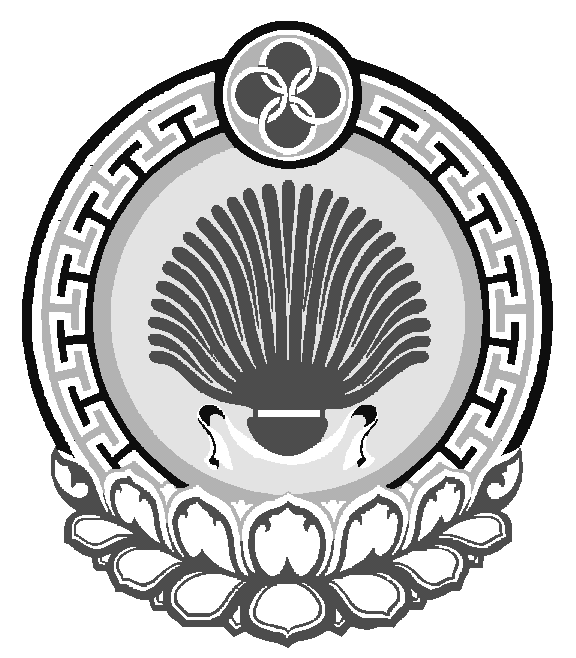 359026,Республика Калмыкия, с. Эсто-Алтай, ул. Карла Маркса ИНН 0812900527, т.( 84745) 98-2-41                                    _____________________________________________________________________359026,Республика Калмыкия, с. Эсто-Алтай, ул. Карла Маркса ИНН 0812900527, т.( 84745) 98-2-41                                    _____________________________________________________________________359026,Республика Калмыкия, с. Эсто-Алтай, ул. Карла Маркса ИНН 0812900527, т.( 84745) 98-2-41                                    _____________________________________________________________________